     
7 Σεπτεμβρίου 2022
Ώρα έναρξης: 17.00μμ
  Σύνδεσμος Ηλεκτρονικής Παρακολούθησης
 
Παρακαλώ πατήστε ΕΔΩ για τη διαδικτυακή
παρακολούθηση του COVID-19 MASTERCLASS.
Meeting ID: 832 6944 5622
Passcode: 070922 Πρόγραμμα Επιστημονικής Εκδήλωσης  
Anastasia Antoniadou, MSc, MBA
Medical Science Liaison Immunology
Greece, Cyprus & Malta
Phone Direct: +30 210 700 8100, Mobile: +30 698 127 0595
Email: anastasia.antoniadou@sobi.com
12 Sorou street, 151 25, Marousi, Greece
www.sobigreece.gr
Like/follow us on  
   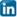 